Сталь кованая круглая и квадратная. СортаментГОСТ 1133-71ГОСТ 1133-71

Группа В22     
     
МЕЖГОСУДАРСТВЕННЫЙ СТАНДАРТ     
     
СТАЛЬ КОВАНАЯ КРУГЛАЯ И КВАДРАТНАЯ     
Сортамент     
Forged round and square steel. DimensionsМКС 77.140.50Дата введения 1973-01-01
Постановлением Государственного комитета стандартов Совета Министров СССР от 4 июня 1971 г. N 1081 дата введения установлена 01.01.73

ВЗАМЕН ГОСТ 1133-41 в части сортамента инструментальной кованой круглой и квадратной стали и ГОСТ 5650-51 в части сортамента инструментальной быстрорежущей кованой круглой и квадратной стали

ПЕРЕИЗДАНИЕ. Октябрь 2012 г.

1. Настоящий стандарт распространяется на кованую сталь круглого и квадратного сечения от 40 до 200 мм включительно. 
2. Размеры сечения стали и предельные отклонения по ним должны соответствовать указанным на чертеже и в таблице.

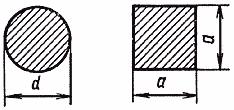 
Примечание. Площадь поперечного сечения и масса 1 м прутка вычислены по номинальному размеру, при этом плотность cтали принята равной 7,85 г/см.


Примеры условных обозначений стали: 

круглой марки У10 диаметром 40 мм: 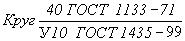 
квадратной марки У12 со стороной квадрата 60 мм: 
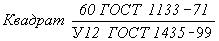 3. Овальность (разность между наибольшим и наименьшим диаметрами в одном сечении) круглой стали и ромбичность (разность между диагоналями в одном сечении) квадратной стали не должны превышать 0,6 предельного отклонения по диаметру или стороне квадрата. 
4. Диаметр и овальность круглой стали, стороны и диагонали квадратной стали измеряются на расстоянии не менее 100 мм от конца. 
5. Прутки поставляются длиной не менее: 

1,5 м - при диаметре круга или стороне квадрата до 50 мм; 

1,0 м - при диаметре круга или стороне квадрата св. 50 до 75 мм; 

0,75 м - при диаметре круга или стороне квадрата св. 75 мм. 

Допускается поставка прутков длиной не менее 0,5 м в количестве не более 10% массы партии. 

По соглашению сторон прутки могут поставляться длиной не менее 0,5 м.
6. Предельные отклонения по длине прутков мерной длины и длины, кратной мерной, не должны превышать: 

+70 мм - для прутков диаметром или со стороной квадрата от 40 до 80 мм; 

+100 мм - для прутков диаметром или со стороной квадрата свыше 80 до 150 мм; 

+150 мм - для прутков диаметром или со стороной квадрата свыше 150 мм. 
7. Квадратная сталь поставляется с острыми кромками. Допускается поставка квадратной стали с притупленными кромками; притупление не должно превышать 0,15 стороны квадрата. 
8. Кривизна прутка не должна превышать 0,5% длины. 
9. Видимое скручивание квадратной стали вокруг продольной оси не допускается. 
10. Марки стали и технические требования устанавливаются соответствующими стандартами.
Диаметр или сторона квадрата, ммПредельное отклонение, ммПлощадь поперечного сечения, смМасса 1 м, кгПлощадь поперечного сечения, смМасса 1 м, кгстали круглой стали круглой стали квадратнойстали квадратной40+2,012,579,8616,0012,564213,8510,8817,6413,854515,9012,4820,2515,904818,1014,2023,0418,0950 19,6415,4225,0019,6252+2,521,2416,6727,0421,235523,7618,6530,2523,755826,4220,7433,6426,416028,2722,1936,0028,266331,1724,4739,6931,166533,1826,0542,2533,176836,3228,5146,2436,307038,4830,2149,0038,4673+3,0 41,8532,8553,2941,837544,1834,6856,2544,167847,78
37,5160,8447,768050,2739,4664,0050,248354,1142,4868,8954,0885 56,7444,5472,2556,7290+3,5 63,6249,9481,0063,589570,8855,6490,2570,8510078,5461,65100,0078,50105 86,5967,97110,2586,55110+4,095,0374,60121,0094,98115103,87 81,54132,25103,82120+4,5 113,1088,78144,00113,04125122,7296,33156,25122,66130132,73104,20
169,00132,66135143,14112,36182,25143,07140153,94120,84196,00153,86145 165,13129,25210,25165,05150 +5,0176,72138,72225,00176,62155+6,0188,69148,10240,25188,60160201,06157,83256,00200,96165213,82167,85 272,25213,72170+7,0226,98178,18289,00226,86175240,53188,80306,25240,41180254,47 199,76324,00254,34185+8,0268,80211,01342,25268,67190283,53222,57361,00283,38195298,65234,44380,25298,50200314,16246,62400,00314,00 